Non-Maynooth University StudentsApplication for Registration as a Structured Visiting Postgraduate Student on a Structured Multi-institutional Research ProgrammeMaynooth University facilities made available to students upon registration:Access to the computer network, Moodle, Library and Student ServicesInsurance as a Maynooth University studentStudent ID cardDetails of your programme and module(s) you are intending to undertake in Maynooth University: PLEASE SUBMIT THE COMPLETED FORM TO THE RECORDS OFFICE, MAYNOOTH UNIVERSITY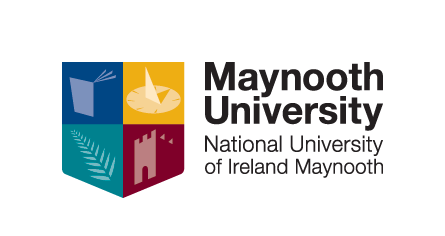 Ollscoil Mhá NuadMaynooth UniversityForm No: GSF11(Version 1, July 2020)Please indicate the category under which you are applying: Please indicate the category under which you are applying: Attending a module(s) as part of a multi-institutional postgraduate research programmeAttending a module(s) as part of a research programme To be completed by the Student (BLOCK CAPITALS)To be completed by the Student (BLOCK CAPITALS)To be completed by the Student (BLOCK CAPITALS)To be completed by the Student (BLOCK CAPITALS)First Name:Surname:Permanent Address:Temporary Address:Landline No:Mobile No:Email Address:Date of Birth:Country of Birth:Nationality:Name of Home Institution:Student No:PPS No:Name of multi-institutional postgraduate research programme:Maynooth University Department/Research Centre:Maynooth University Module Code:Maynooth University Module Title:Semester:1.2.3.4.5.6.Registration duration:Registration duration:Registration duration:Registration duration:Registration duration:Registration duration:Registration start date:(dd/mm/yy)Registration end date:(dd/mm/yy)Registration end date:(dd/mm/yy)Signed by Applicant:Date:Date:Signed by Supervisor in Home Institution:Date:Date:Signed by Maynooth University Module Co-ordinator:Date:Date: